        БОЙРОК                                                                        РАСПОРЯЖЕНИЕапрель 2019 йыл                           № 14                  16 апреля 2019 годаО  подготовке и проведении весенне-летнего пожароопасного периода  на территории  Кшлау-Елгинского сельсовета в 2019 годуВ  соответствии  с  Федеральным  законом «О пожарной безопасности», Лесным  кодексом  Российской    Федерации,  Федеральным  законом  «О  пожарной   безопасности»,   постановлением   Правительства  РФ  от  30.06.2007 г.  №  417  «Об  утверждении  Правил  пожарной  безопасности  в  лесах»,  с  целью  предотвращения  пожаров,    распоряжением  Администрации    Касторенского  района  Курской  области   от  22.02.2019 № 96-р   «О  подготовке и проведении     весенне-летнего пожароопасного     периода    на  территории    района в 2019 году»,  с  целью   предупреждения     пожаров,  гибели  людей,  сохранности  населенных  пунктов,  объектов  имущества  на территории  Краснознаменского сельсовета:1. Утвердить   состав оперативного    штаба  сельсовета  по  подготовке  к  пожароопасному  периоду,   контролю   за    пожарной  обстановкой  и  выполнением  мероприятий   по  пожарной  безопасности  (Приложение  № 1).2. Утвердить  «План мероприятий  по  подготовке  к весенне-летнему пожароопасному  периоду  2019  года  на  территории  Кшлау-Елгинского  сельсовета»   (Приложение  № 2).3.  Руководителям    учреждений,  организаций:-  усилить   контроль  за  выполнением  Правил  пожарной    безопасности    на  подведомственной  территории;- создать  штабы  по  подготовке  к  пожароопасному  периоду,  контролю   пожарной  обстановки  и  организации  выполнения  противопожарных  мероприятий;-  определить  дополнительные   меры  ограничительного  характера,  в  том    числе  по  запрету    на  использование  открытого  огня  и  посещение    лесов  в  пожароопасный  период;-  произвести  опахивание   населенных  пунктов  согласно  требований  на  подведомственной    территории  и  по  необходимости  производить  повторные  работы  по  удалению  сорной  растительности;4.  К   нарушителям    требований    правил  пожарной  безопасности  применять       меры    с составлением протокола об административных правонарушениях.5.  Контроль за  исполнением  настоящего распоряжения  оставляю за собой.6.  Распоряжение  вступает в силу со  дня  его  подписания.Глава сельского поселения Кшлау-Елгинский сельсоветмуниципального района Аскинский районРеспублики Башкортостан И.Х.ГатинБАШҠОРТОСТАН РЕСПУБЛИКАҺЫАСҠЫН  РАЙОНЫ   МУНИЦИПАЛЬ РАЙОНЫНЫҢҠЫШЛАУЙЫЛҒА АУЫЛ  СОВЕТЫ АУЫЛ  БИЛӘМӘҺЕ ХӘКИМИӘТЕ452885,Ҡышлауйылға ауылы, Мәктәпурамы, 5тел.: (34771) 2-44-35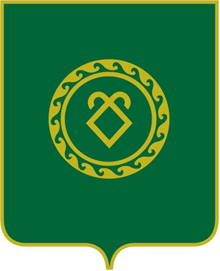 АДМИНИСТРАЦИЯСЕЛЬСКОГО ПОСЕЛЕНИЯКШЛАУ-ЕЛГИНСКИЙ СЕЛЬСОВЕТМУНИЦИПАЛЬНОГО РАЙОНААСКИНСКИЙ РАЙОН РЕСПУБЛИКИ  БАШКОРТОСТАН  452885, .д.Кшлау-Елга, ул.Школьная , 5тел.: (34771) 2-44-35